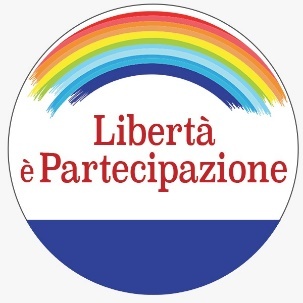 Speranza GiuseppeConsigliere Comunale Valguarnera	Gruppo Consiliare “Liberta è Partecipazione”Al Presidente del Consiglio Comunale valgaurnera.vg@comune.pec.itMozione: istituzione di una Commissione d’Indagine per inadempienze gestionali poste in essere dal Responsabile Ufficio Tecnico Comunale - Ingegnere Vittorio Giarratana - in servizio presso il Comune di Valguarnera e il Comune di Ravanusa (Provincia di Agrigento). Lo scrivente, preso atto di diverse inadempienze gestionali imputabili al Responsabile del Settore Tecnico, ritiene necessaria ed urgente l’approvazione della mozione in oggetto.Le motivazioni a fondamento della presente istanza vengono di seguito elencate:Determina Dirigenziale n. 550 del 06/08/2021 “Provvedimento di annullamento in autotutela della determina a contrarre per l'affidamento, tramite procedura negoziata ai sensi dell'art.1, comma 2, lett.B) del D.L. n. 76 del 16/07/2020 e art. 63 del Codice, dei "Lavori di restauro e consolidamento della Chiesa di San Liborio in Valguarnera C.". La presente Determina rileva come il progetto esecutivo sia stato approvato e rielaborato senza tenere conto delle condizioni poste dalla Soprintendenza BB.CC.AA. di Enna ed inoltre, in sede di parere di regolarità tecnica (n. 216/UTC del 06/11/2019), il Dirigente non abbia provveduto ad evidenziare tale circostanza;Determina Dirigenziale n. 88 del 14/02/2022 “Provvedimento di revoca in autotutela dell'affidamento diretto dei Servizi Tecnici di Architettura e Ingegneria Direzione Lavori, misura, contabilità, Coordinamento della sicurezza in fase di esecuzione e Redazione certificate o di regolare esecuzione, dei "Lavori di Restauro e consolidamento della Chiesa di San Liborio in Valguarnera C.". La presente Determina provvede a revocare in autotutela la Determina del Responsabile del Settore Tecnico n. 484 del 13/07/2021 con la quale si affidava all’ Ing. Chiarelli Pietro (con studio presso il comune di Canicattì in provincia di Argento), i servizi di “Direzione Lavori, misura, contabilità, Direzione operativa, Coordinamento della sicurezza in fase di esecuzione e Redazione certificate di regolare esecuzione” relativamente al Restauro e consolidamento della Chiesa di San Liborio, lavori appaltati all’impresa ELCAL S.r.l. (con sede legale presso il comune di Favara in provincia di Agrigento). L’annullamento dell’incarico di D.L. è stato effettuato previa diffida ad adempiere da parte della Soprintendenza BB.CC.AA. di Enna con nota n. 13627 del 11/10/2021. Non si comprende per quali motivazioni l’Ing. Chiarelli abbia provveduto a consegnare i lavori alla Ditta ELCAL S.r.l. il 19/10/2021, in data postuma alla nota della Soprintendenza, la quale chiedeva chiaramente la sostituzione della Direzione Lavori con legittima figura professionale;Determina Dirigenziale n. 87 del 14/02/2022 “Provvedimento di annullamento in autotutela della determina per l'affidamento, tramite procedura negoziata ai sensi dell’art.1 c. 2 lett. b) del d.l. n. 76 del 16/07/2020, dei Servizi Tecnici di Architettura e Ingegneria Direzione Lavori, misura, contabilità, Coordinamento della sicurezza in fase di esecuzione, Direzione operativa, Redazione certificate di regolare esecuzione, per l’esecuzione dei "Lavori di riqualificazione della Villa Falcone Borsellino". La presente Determina provvede a revocare in autotutela la Determina del Responsabile del Settore Tecnico n. 34 del 27/01/2022 con la quale è stata avviata la procedura di scelta del contraente per l’affidamento dei servizi di “Direzione Lavori, misura, contabilità, Coordinamento della sicurezza in fase di esecuzione, Direzione Operativa, Redazione certificate di regolare esecuzione” relativamente ai lavori di riqualificazione della Villa Falcone Borsellino, per un importo pari a 80.360,72 euro. L’annullamento della determina sopraccitata è diretta conseguenza della nota n. 1977 del 08/02/2022, trasmessa dall’Ordine degli Architetti, e della nota n. 2126 del 09/02/2022, trasmessa dall’Ordine degli Agronomi, con le quali si mette in evidenza la non regolarità della manifestazione d’interesse relativamente all’individuazione di idonei profili professionali per l’esecuzione dei servizi di Direzione e Lavori;Delibera di Giunta Comunale n. 152 del 29/12/2021 “Presa d'atto proposta variazione contrattuale in compensazione con la Ditta Traina S.r.l.”. Nel presente atto deliberativo il Dirigente dell’Ufficio Tecnico proponeva alla Giunta Comunale la variazione dei servizi previsti nel capitolato d’appalto e, quindi, nel contratto d’appalto stipulato con la Ditta Traina S.r.l. (con sede legale presso il comune di Cammarata in provincia di Agrigento), relativamente all’esecuzione del servizio di raccolta e smaltimento dei rifiuti solidi e urbani e ulteriori servizi aggiuntivi da effettuare sul territorio a decorrere dal 01/03/2021. Tale variazione altera i servizi determinati dal Consiglio Comunale nella quantificazione del Piano Economico e Finanziario approvato dallo stesso Organo con delibera n. 54 del 31/07/2021;Il Responsabile Ufficio Tecnico Comunale non ha adeguatamente programmato il servizio di raccolta e smaltimento degli ingombranti il quale non viene espletato dal mese di novembre dell’anno 2021 e risulta essere, alla data odierna, inattivo. L’assenza di tale servizio, oltre a generare notevole nocumento alla nostra comunità, ha causato la presenza di discariche abusive il cui smaltimento ha generato un costo aggiuntivo per il nostro Ente. Ovviamente risulta gravoso e da condannare il comportamento di quei cittadini che hanno abusivamente conferito i rifiuti;Il Responsabile Ufficio Tecnico Comunale non ha adeguatamente vigilato in merito alla corretta gestione del personale da parte della Ditta Traina S.r.l. (con particolare riferimento agli obblighi derivanti dalla L.R. 9/2010, così come denunziato dalla SRR ATO 6 di Enna), non ha verificato le motivazioni per le quali un dipendente (Sig. Bellone) non è stato regolarmente preso in carico dalla ditta Traina S.r.l. ed un altro dipendente (Sig. Castoro) è stato, con disposizione di servizio, demansionato nella sua qualifica funzionale senza alcuna valida motivazione, circostanza che ha determinato le dimissioni di quest’ultimo dipendente dalla carica di Consigliere Comunale;Il Responsabile Ufficio Tecnico Comunale non ha vigilato in ordine alla corretta applicazione del servizio di pulizia, espurgo delle caditoie e successivo conferimento dei liquami effettuato dalla ditta Traina S.r.l., non ha indicato/verificato le norme tecniche attuative, la conformità esecutiva con le norme igienico sanitarie e la legislazione in materia di stoccaggio e conferimento dei rifiuti provenienti dal nostro sistema di raccolta di acque meteoriche e dilavamento strade;Il Responsabile Ufficio Tecnico Comunale non ha proposto al Consiglio Comunale, in sede di approvazione del Piano Economico Finanziario, la riduzione dei costi di servizio pari al ribasso con il quale è stato aggiudicato l’appalto di servizio alla ditta Traina S.r.l., adempimento che avrebbe determinato la riduzione del costo della tariffa sostenuta dai cittadini; Il Responsabile Ufficio Tecnico Comunale non ha applicato alla ditta Traina S.r.l. le penali previste dal contratto di servizio per non avere eseguito le prestazioni di cui al capitolato d’appalto nell’anno 2021.Il sottoscritto, in merito a quanto riportato, chiede al Consiglio Comunale di approvare la seguente mozione, cosi distinta:Impegnare il Segretario Generale ad avviare un procedimento disciplinare nei confronti del Responsabile del Servizio Tecnico, Ing. Vittorio Giarratana;Costituire una Commissione speciale d’Indagine, così come disciplinato dal Regolamento per il funzionamento del Consiglio Comunale, con lo scopo di appurare i rilievi riportati nella presente mozione e, in caso di accertamento, verificare se gli stessi abbiano provocato un danno d’immagine al nostro Ente, un ritardo nell’esecuzione delle opere da realizzare o un danno erariale.In ultimo, si evidenza come non sia dato sapere se tali inadempienze siano ascrivibili alla negligenza o al dolo del Responsabile del Servizio Tecnico; per tale motivazione, la presente mozione verrà trasmessa alla Procura della Repubblica al fine di verificare la rilevanza penale delle circostanze riportate, fermo restante la competenza di verifica e approfondimento che la Commissione Consiliare effettuerà in sede d’indagine e le cui conclusioni saranno trasmesse al Consiglio Comunale per le conseguenti determinazioni.Valguarnera Caropepe, 19/02/2022							Gruppo “Liberta è Partecipazione”						                  	  Speranza Giuseppe	